GOVERNO DO ESTADO DE RONDÔNIA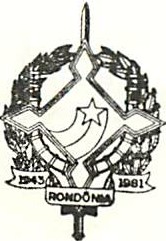 GOVERNADOR IA               DECRETO Nº 2722 DE 09 DE SETEMBRO DE 1.985O GOVERNADOR DO ESTADO DE RONDÔNIA, no	usode suas atribuições legais,                 D E C R E T A:ART. 1º - Para a composição das Comissões de Licitação previstas no Decreto 1.394, de 04 de agosto de 1.983, são nomeados os membros efetivos, todos os servidores do Estado:- Para a Comissão Setorial de Licitação:Presidente:	JOSÉ CARLOS TOLEDO Secretário: LÉA CLARA PENSE DA LUZ. Membros:	ELIANE CONRADO DOS SANTOSADELAR JUSTINO BIANCHI- Para a Comissão de Licitação de Obras:Presidente: OLAVO ANANIAS DE JESUS Secretário:	Dr. OSVALDO NECHI Membros:	JOSÉ RENATO REISAGNALDO RODRIGUES DOS SANTOSIII - Para a Comissão Geral de Licitação:Presidente:	ARNALDO JOSÉ BIANCO Secretário:	ANÍSIO FELICIANO DA SILVA Membros:	ADELÍRIO GUTARDO BIANCHIART. 2º Para as mencionadas Comissões são nomeados os seguintes Suplentes, todos servidores do Estado:GOVERNO DO ESTAO DE RONDÔNIA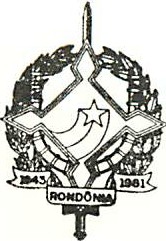 GO VERNADORIA- Para a Comissão Setorial Licitação Suplentes: GILSON CASTRO DE MORA ISSEVERINO DO RAMO ARAÚJO- Para a Comissão de Licitação de Obras: Suplentes: SINEDEI MOURA PEREIRATEODORICO DE ALMEIDA ROCHA- Para a Comissão Geral de Licitação: Suplentes: LAERSON GOMES PEREIRADUÍLIO JOSÉ FERNANDESART. 3º - O presente Decreto entra em vigor a data de sua publicação, revogadas as disposições em contrário.Porto Velho, 09 de setembro de 1.985.ÂNGELO ANGELINGovernador do Estado 